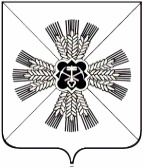 КЕМЕРОВСКАЯ ОБЛАСТЬАДМИНИСТРАЦИЯ ПРОМЫШЛЕННОВСКОГО МУНИЦИПАЛЬНОГО РАЙОНАПОСТАНОВЛЕНИЕот «23» ноября 2017г. № 1309-Ппгт. ПромышленнаяО порядке оповещения и информирования населения об опасностях, возникающих при военных конфликтах или вследствие этих конфликтов, а также при чрезвычайных ситуациях природного и техногенного характера В соответствии с Федеральным законом от 12.02.1998 № 28-ФЗ «О гражданской обороне»:1. Утвердить прилагаемый порядок оповещения и информирования населения об опасностях, возникающих при военных конфликтах или вследствие этих конфликтов, а также при чрезвычайных ситуациях природного и техногенного характера.2. Признать утратившим силу распоряжение администрации Промышленновского муниципального района от 03.04.2008 № 608-Р «Об утверждении порядка оповещения информирования населения Промышленновского района об угрозе возникновения или возникновении чрезвычайных ситуаций».3. Настоящее постановление подлежит обнародованию на официальном сайте администрации Промышленновского муниципального района в сети Интернет.4. Контроль за исполнением настоящего постановления возложить на первого заместителя главы Промышленновского муниципального района   В.Е. Сереброва.5. Настоящее постановление вступает в силу со дня подписания.Исп. А.В. БражниковаТел. 72005 Порядок оповещения и информирования населения об опасностях, возникающих при военных конфликтах или вследствие этих конфликтов, а также при чрезвычайных ситуациях природного и техногенного характераОбщие положения1.	Порядок оповещения и информирования населения об опасностях, возникающих при военных конфликтах или вследствие этих конфликтов, а также при чрезвычайных ситуациях природного и техногенного характера (далее - Порядок), разработан в соответствии с Федеральными законами от 21.12.1994 № 68-ФЗ «О защите населения и территорий от чрезвычайных ситуаций природного и техногенного характера», от 12.02.1998 № 28-ФЗ «О гражданской обороне», от 06.10.1999 № 184-ФЗ «Об общих принципах организации законодательных (представительных) и исполнительных органов государственной власти субъектов Российской Федерации», от 07.07.2003 № 126-ФЗ «О связи», постановлениями Правительства Российской Федерации от 01.03.1993 № 177 «Об утверждении Положения о порядке использования действующих радиовещательных и телевизионных станций для оповещения и информирования населения Российской Федерации в чрезвычайных ситуациях мирного и военного времени», от 01.03.1993 № 178 «О создании локальных систем оповещения в районах размещения потенциально опасных объектов», от 30.12.2003 № 794 «О единой государственной системе предупреждения и ликвидации чрезвычайных ситуаций», распоряжением Правительства Российской Федерации от 25.10.2003 № 1544-р, приказом МЧС России № 422, Минкомсвязи России № 90, Минкультуры России № 376 от 25.07.2006 «Об утверждении положения о системах оповещения населения», приказом МЧС России, МВД России и ФСБ России от 29.08.2016 № 461/494/521 «О комиссиях по координации деятельности при создании и организации эксплуатации современных технических средств информирования и оповещения населения в местах массового пребывания людей в субъектах Российской Федерации» и предназначен для организаций связи, операторов связи и организаций, осуществляющих теле - и (или) радиовещание (далее - организации связи, операторы связи и организации телерадиовещания), независимо от форм собственности, осуществляющих в установленном порядке эксплуатацию и обслуживание систем оповещения населения на территории Промышленновского муниципального района (далее - системы оповещения).2.	 Порядок определяет назначение и задачи, а также меры по реализации мероприятий по совершенствованию систем оповещения, поддержанию их в постоянной готовности к задействованию для оповещения населения.3.	 Система оповещения представляет собой организационно-техническое объединение сил, средств связи и оповещения, сетей вещания, каналов сети связи общего пользования, обеспечивающих доведение информации и сигналов оповещения до органов, осуществляющих управления гражданской обороной, и сил гражданской обороны, органов управления и сил муниципального звена Промышленновского муниципального района территориальной подсистемы единой государственной системы предупреждения и ликвидации чрезвычайных ситуаций Кемеровской области и населения (далее – РСЧС).4.	 Системы оповещения создаются:- на муниципальном уровне - местная система оповещения (на территории Промышленновского муниципального района);- на объектовом уровне - локальная система оповещения в организациях, эксплуатирующих опасные производственные объекты I и II классов опасности, особо радиационно-опасные и ядерно-опасные производства и объекты, гидротехнические сооружения чрезвычайно высокой опасности и гидротехнические сооружения высокой опасности.Системы оповещения всех уровней должны технически и программно сопрягаться.5.	 В соответствии с положениями статей 7, 8 и 9 Федерального закона от 12.02.1998 № 28-ФЗ «О гражданской обороне» создание и поддержание в постоянной готовности к задействованию систем оповещения является составной частью комплекса мероприятий, проводимых органом местного самоуправления и организациями в пределах своих полномочий на соответствующих территориях (объектах), по подготовке и ведению гражданской обороны, предупреждению и ликвидации чрезвычайных ситуаций природного и техногенного характера. Системы оповещения, могут быть задействованы как в мирное, так и в военное время.Предназначение и основные задачи систем оповещения6.	 Системы оповещения предназначены для обеспечения своевременного доведения информации и сигналов оповещения до органов управления, сил и средств гражданской обороны, РСЧС и населения об опасностях, возникающих при военных конфликтах или вследствие этих конфликтов, а также при чрезвычайных ситуациях природного и техногенного характера.7.	 Основной задачей муниципальной системы оповещения является обеспечение доведения информации и сигналов оповещения до:- руководящего состава гражданской обороны и РСЧС Кемеровской области;- специально подготовленных сил и средств, предназначенных и выделяемых (привлекаемых) для предупреждения и ликвидации чрезвычайных ситуаций, сил и средств гражданской обороны на территории Промышленновского муниципального района, в соответствии с пунктом 13 Положения о единой государственной системе предупреждения и ликвидации чрезвычайных ситуаций, утвержденного постановлением Правительства Российской Федерации от 30.12.2003 № 794;- дежурно-диспетчерских служб организаций;- населения, проживающего на территории Промышленновского муниципального района.8.	 Основной задачей локальной системы оповещения является обеспечение доведения информации и сигналов оповещения до:- руководящего состава гражданской обороны организаций, эксплуатирующих опасные производственные объекты I и II классов опасности, особо радиационно-опасные и ядерно-опасные производства и объекты, гидротехнические сооружения чрезвычайно высокой опасности и гидротехнические сооружения высокой опасности, и объектового звена РСЧС;- объектовых аварийно-спасательных формирований, в том числе специализированных;- персонала организаций, эксплуатирующих опасные производственные объекты I и II классов опасности, особо радиационно-опасные и ядерно-опасные производства и объекты, гидротехнические сооружения чрезвычайно высокой опасности и гидротехнические сооружения высокой опасности;- руководителей и дежурно-диспетчерских служб организаций, расположенных в зоне действия локальной системы оповещения;- населения, проживающего в зоне действия локальной системы оповещения.Порядок использования систем оповещения9.	 Основной способ оповещения населения - передача информации и сигналов оповещения по сетям связи для распространения программ телевизионного вещания и радиовещания.Передача информации и сигналов оповещения осуществляется органами повседневного управления гражданской обороной и РСЧС Кемеровской области с разрешения руководителей органов, осуществляющих управление гражданской обороной и РСЧС Кемеровской области по сетям связи для распространения программ телевизионного вещания и радиовещания, через радиовещательные и телевизионные передающие станции операторов связи и организаций телерадиовещания с перерывом вещательных программ для оповещения и информирования населения об опасностях, возникающих при военных конфликтах или вследствие этих конфликтов, а также при чрезвычайных ситуациях природного и техногенного характера с учетом положений статьи 11 Федерального закона от 12.02.1998 № 28-ФЗ «О гражданской обороне».Речевая информация длительностью не более 5 минут передается населению из студий телерадиовещания с перерывом программ вещания. Допускается 3-кратное повторение передачи речевой информации.Передача речевой информации должна осуществляться, как правило, профессиональными дикторами, а в случае их отсутствия - должностными лицами уполномоченных на это организаций.В исключительных, не терпящих отлагательства случаях допускается передача с целью оповещения кратких речевых сообщений способом прямой передачи или в магнитной записи непосредственно с рабочих мест оперативных дежурных (дежурно-диспетчерских) служб органов, осуществляющих управление гражданской обороной и РСЧС Кемеровской области.По решению руководителей органов, осуществляющих управление гражданской обороной и РСЧС Кемеровской области в целях оповещения допускается передача информации и сигналов оповещения с рабочих мест дежурного персонала организаций связи, операторов связи, радиовещательных и телевизионных передающих станций.10.	 Органы повседневного управления гражданской обороны и РСЧС Кемеровской области, получив информацию или сигналы оповещения, подтверждают их получение, немедленно доводят полученную информацию или сигнал оповещения до органов управления, сил и средств гражданской обороны и РСЧС Кемеровской области в установленном порядке.11.	 Передача информации или сигналов оповещения может осуществляться как в автоматизированном, так и в неавтоматизированном режиме.Основной режим - автоматизированный, который обеспечивает циркулярное, групповое или выборочное доведение информации и сигналов оповещения до органов управления, сил и средств гражданской обороны, РСЧС Кемеровской области, а также населения.В неавтоматизированном режиме доведение информации и сигналов оповещения до органов управления, сил и средств гражданской обороны, РСЧС Кемеровской области и населения осуществляется избирательно, выборочным подключением объектов оповещения на время передачи к каналам связи сети связи общего пользования Российской Федерации, а также по муниципальной системе оповещения населения.12.	 Распоряжения на задействование систем оповещения отдаются:- муниципальной системы оповещения - соответствующим органом местного самоуправления;- локальной системы оповещения - руководителем организации.13.	 В соответствии с установленным порядком использования систем оповещения разрабатываются инструкции дежурных (дежурно-диспетчерских) служб организаций, организаций связи, операторов связи и организаций телерадиовещания, утверждаемые руководителями организаций, организаций связи, операторов связи и организаций телерадиовещания, согласованные с соответствующим органом, специально уполномоченным на решение задач в области защиты населения и территорий от чрезвычайных ситуаций и (или) гражданской обороны при органе местного самоуправления.14.	 Непосредственные действия (работы) по задействованию систем оповещения осуществляются дежурно-диспетчерскими службами органов повседневного управления гражданской обороной и РСЧС Кемеровской области, дежурными службами организаций связи, операторов связи и организаций телерадиовещания, привлекаемыми к обеспечению оповещения.15.	 Органы, осуществляющие управление гражданской обороной, РСЧС Кемеровской области, организации связи, операторы связи и организации телерадиовещания проводят комплекс организационно-технических мероприятий по исключению несанкционированного задействования систем оповещения.О случаях несанкционированного задействования систем оповещения организации, организации связи, операторы связи и организации телерадиовещания немедленно извещают соответствующие органы, осуществляющие управление гражданской обороной и РСЧС Кемеровской области.Порядок совершенствования и поддержанияв готовности систем оповещения16.	 В целях поддержания систем оповещения в состоянии постоянной готовности орган местного самоуправления совместно с организациями связи осуществляют проведение плановых и внеплановых проверок муниципальной системы оповещения населения.Проверки системы оповещения проводятся с участием представителей организаций связи и операторов связи, а проверки с задействованием сетей телерадиовещания, кроме того, с участием представителей телерадиокомпаний, предприятий или их филиалов, привлекаемых к обеспечению оповещения. Перерыв вещательных программ при передаче правительственных сообщений в ходе проведения проверок систем оповещения запрещается.17.	 Организации связи, операторы связи и организации телерадиовещания непосредственно осуществляют работы по реконструкции и поддержанию технической готовности систем оповещения на договорной основе.18.	 В целях обеспечения функционирования систем оповещения при их создании предусматривается:- доведение информации оповещения с нескольких территориально разнесенных пунктов управления;- размещение используемых в интересах оповещения центров (студий) радиовещания, средств связи и аппаратуры оповещения на запасных пунктах управления.19. Запасы мобильных (перевозимых и переносных) технических средств оповещения населения создаются и поддерживаются в готовности к использованию в соответствии с положениями статьи 25 Федерального закона от 21.12.1994 № 68-ФЗ «О защите населения и территорий от чрезвычайных ситуаций природного и техногенного характера», органом местного самоуправления на муниципальном уровне, соответственно.МЧС России осуществляет проверки готовности систем оповещения к осуществлению мероприятий по гражданской обороне и мероприятий по защите населения и территорий от чрезвычайных ситуаций, в том числе контроль за накоплением, хранением и техническим состоянием запасов мобильных средств оповещения.20. В целях создания, обеспечения и поддержания в состоянии постоянной готовности к использованию муниципальной системы оповещения населения орган местного самоуправления:- разрабатывает тексты речевых сообщений для оповещения и информирования населения и организуют их запись на магнитные и иные носители информации;- обеспечивает установку на объектах телерадиовещания специальной аппаратуры для ввода сигналов оповещения и речевой информации в программы вещания;- организуют и осуществляют подготовку оперативных дежурных (дежурно-диспетчерских) служб и персонала по передаче сигналов оповещения и речевой информации в мирное и военное время;- планирует и проводит совместно с организациями связи, операторами связи и организациями телерадиовещания проверки систем оповещения, тренировки по передаче сигналов оповещения и речевой информации;- разрабатывает совместно с организациями связи, операторами связи и организациями телерадиовещания порядок взаимодействия дежурных (дежурно-диспетчерских) служб при передаче сигналов оповещения и речевой информации.21. В целях обеспечения постоянной готовности систем оповещения организации связи, операторы связи и организации телерадиовещания:- обеспечивают техническую готовность аппаратуры оповещения, средств связи, каналов связи и средств телерадиовещания, используемых в системах оповещения;- обеспечивают готовность студий и технических средств связи к передаче сигналов оповещения и речевой информации;- определяют по заявкам органа местного самоуправления перечень каналов, средств связи и телерадиовещания, предназначенных для оповещения населения, а также производят запись речевых сообщений для оповещения населения на магнитные и иные носители информации.22. Финансирование создания, совершенствования и поддержания в состоянии постоянной готовности систем оповещения, создания и содержания запасов средств для систем оповещения всех уровней, возмещение затрат, понесенных организациями связи, операторами связи и организациями телерадиовещания, привлекаемыми к обеспечению оповещения, осуществляется в соответствии со статьями 24, 25 Федерального закона от 21.12.1994 № 68-ФЗ «О защите населения и территорий от чрезвычайных ситуаций природного и техногенного характера» и статьей 18 Федерального закона от 12.02.1998 № 28-ФЗ «О гражданской обороне».И.о. главыПромышленновского муниципального района                      В.Е. СеребровУТВЕРЖДЕН постановлением администрации Промышленновского муниципального района от 23.11.2017 № 1309-ППервый заместитель главыПромышленновского муниципального районаВ.Е. Серебров